 - All Councillors are hereby summoned and required to attend the Ordinary Meeting of the Parish Council to be held on Monday, 12th August 2024 at 7.30 pm in the Community Hall, Wansford. PE8 6JN.Members of the Public and Press are invited to attend, to participate in Public Time, to contribute to discussion when invited and may record the Council meetings, but are reminded they shall not do so in a way that would disrupt the meeting.AGENDAWANSFORD PARISH COUNCIL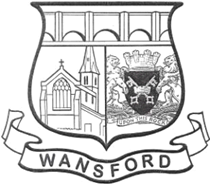 www.wansford-pc.gov.ukParish Clerk: Claire Colesclerk@wansford-pc.gov.ukTel: 07960 303590The Community Hall, Peterborough Road, Wansford, PE8 6JNItem No24(08)1Chairman’s Welcome 24(08)2Attendance and Apologies for Absence24(08)3Declarations of InterestCouncillors are reminded of their obligation under the Codes of Conduct to declare personal and pecuniary interest.24(08)4Public TimeNo agenda items received24(08)5Approval of Minutes for the meetings held on 8th July 202424(08)6Matters arising - updates of progress on the following items: Nene Close parking – update from PCCWansford Bridge any updateMobile Phone Signal in WansfordUse of TEAMS by WPC24(08)7Revised Operating ProceduresEmail communication – expectationsPhone contact details for all councillors so CC can circulate internallyWhether to keep Wansfordvillage.com and Wansfordvillage.co.uk domain names, currently held through IONOS at a cost of £18 per annumRevised Expenses sheet for WPC useCAPALC Conference 2024 RC attendingCode of Conduct online training – 26/09/2024 5.30pm (1 hour) RC, GS, J-TP and PSM attending. Joining link in original email.Possible use of Rialta software systems for WPC - course for clerkClerk becoming member of SLCC24(08)8Restoration of the Notice Boards and Bus Shelter Progress to date24(08)9Planning24/00787/HHFUL Proposed replacement, conversion and reconfiguration of roof to an existing detached bungalow, 1.5 storey rear extension, facade enhancements, new porch feature and dormer windows to frontage all as per the existing consent, with the addition of a subterranean basement, staircase, gym. bar with swimming pool with no exterior difference proposed at20 Old North Road Wansford Peterborough PE8 6LB (extension for comment from WPC granted until 14/08/2024 – Robyn Weaver)24/00764/TRE T.1 - Pine - Fell - (80/00007/TPO) | 13 Robins Field Wansford 24/00879/TRE    For T.1 - Maple - Fell - (64/00001/TPO) 3 Robinswood Wansford 24/00945/FUL Proposed installation of energy efficiency measures inclusive of externally applied wall insulation with a render finish. (extension requested Rio Howlett)Appeal Ref: APP/J0540/W/21/3287538 Field To the east of Old Pump House, Old Leicester Road, Wansford, Peterborough, Cambridgeshire PE8 6JH.Date of decisions 25/07/2024 – The appeal is dismissed and permission is refused.Note that this decision supersedes that issued on 24 March 2023, that decision on the appeal was quashed by order of the High Court. (report attached)24(08)10Accounts to Date 2024/2025Update on submission of annual accounts24(08)11Budget 2024/2025Brief review of expenditure to date against budget24(08)12Correspondence with National HighwaysA47 overnight closure Friday 15th – Tuesday 20th August 8pm to 6amLetter to NH and responses received. Fix a date in the first week of September for a meeting with the Project Manager.Getting the Nene Way footpath re-opened.Follow up to Councillor Clarke’s letter to local parish councils for a combined approach.24(08)13Neighbourhood PlanTo consider whether WPC should embark on a Neighbourhood Plan24(08)14Woodworm in the Community HallTo consider quotations for the treatment of the woodworm and agree the appointment of a contractor.24(08)15FinanceThornhaugh Burial Ground Payment 2024/2025 £2K due – discussion and updateInvoice 4944 CAPALC £250 Training for Clerk (retrospective)John Elson map artist invoice 14/06/2024 – bus timetable £43.75 (retrospective)Heartbeat Community Trust 17/05/2024 – telephone box defibrillator installation £198Clerk expenses since starting the role – £47.25 attachedClerk extra hours from July 8th £203.99Clerk hours pre contract and July £523.70St Marys Light Fund - £150Invoice 4999 – CAPALC training course RC £7524(08)16Councillors’ ReportsTo report on any items that have come to the attention of Councillors24(08)17Committee ReportsVillage Hall: Timber report (Quote attached)Burial Ground: Confirmation of £2,000 BPP payment24(08)18CorrespondenceMultiple emails and contacts about A47 driving and lorries turning into King’s Cliffe Road.24(08)19Date of next meetingMonday 9th September  2024 at 7.30 p.m. in the Community Hall, Peterborough Road, Wansford.